AGENDA February 9, 2018 THE UNION COUNTY BOARD OF SUPERVISORS WILL MEET IN SPECIAL SESSION, Friday February 9, 2018 AT 9:00 AM IN THE BOARD ROOM IN THE UNION COUNTY COURTHOUSE. 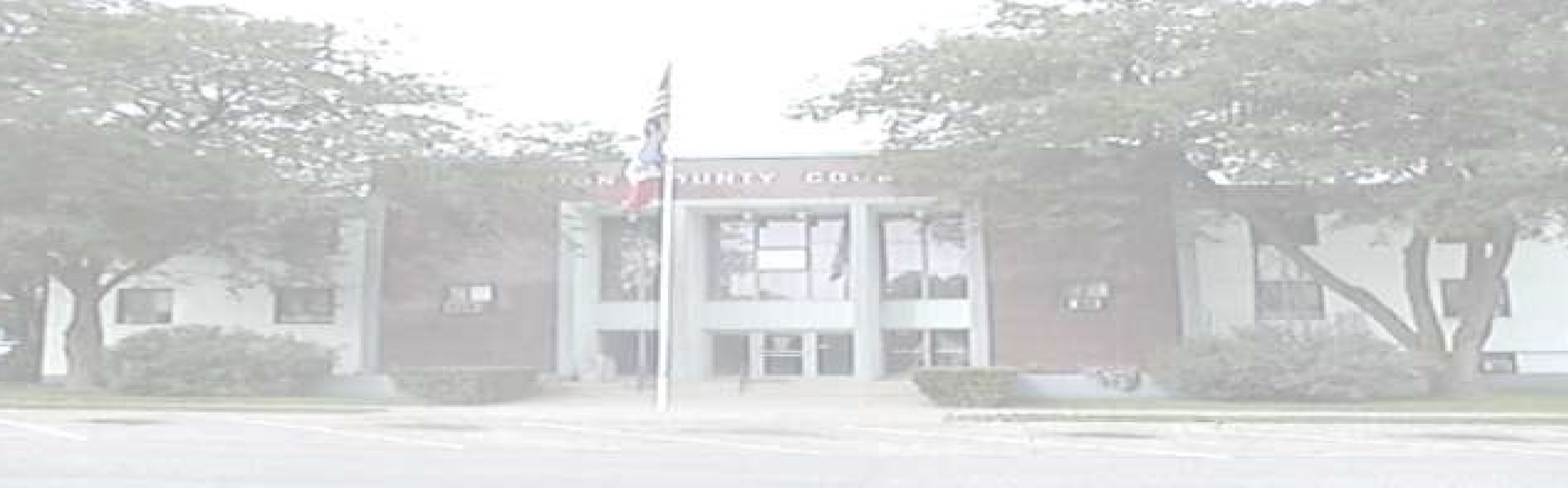 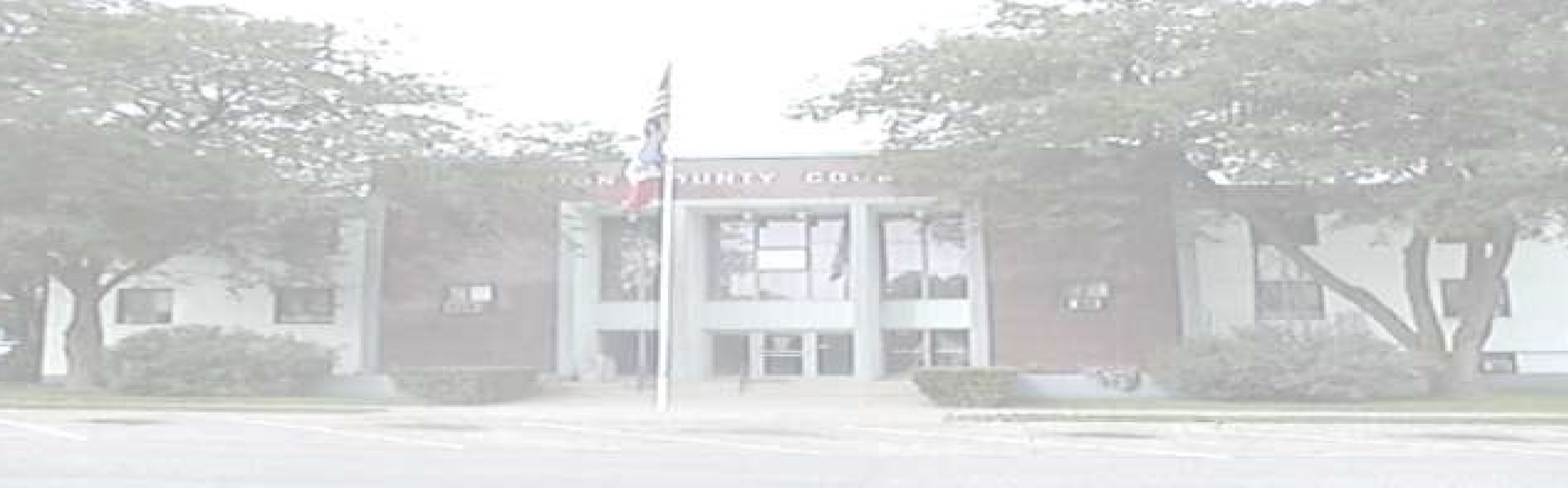 9:00 AM Call the meeting to order; approve the agenda; approve the Minutes from the last meeting. 9:05 AM  Budget Work Session    Adjournment